Kształtowanie technik szkolnych   kl. 1 Drodzy Rodzice, w ramach zajęć kształtowania technik szkolnych  proszę w miarę możliwości, aby Wasze dziecko wykonało  poniższe ćwiczenia. Chętnie zobaczę efekty tej pracy  Bardzo proszę, wyślijcie zdjęcia prac na maila:  soswmatematyka@gmail.com . W razie pytań proszę o kontakt poprzez tego maila.                                                                                                                                  Pozdrawiam, Justyna Pukała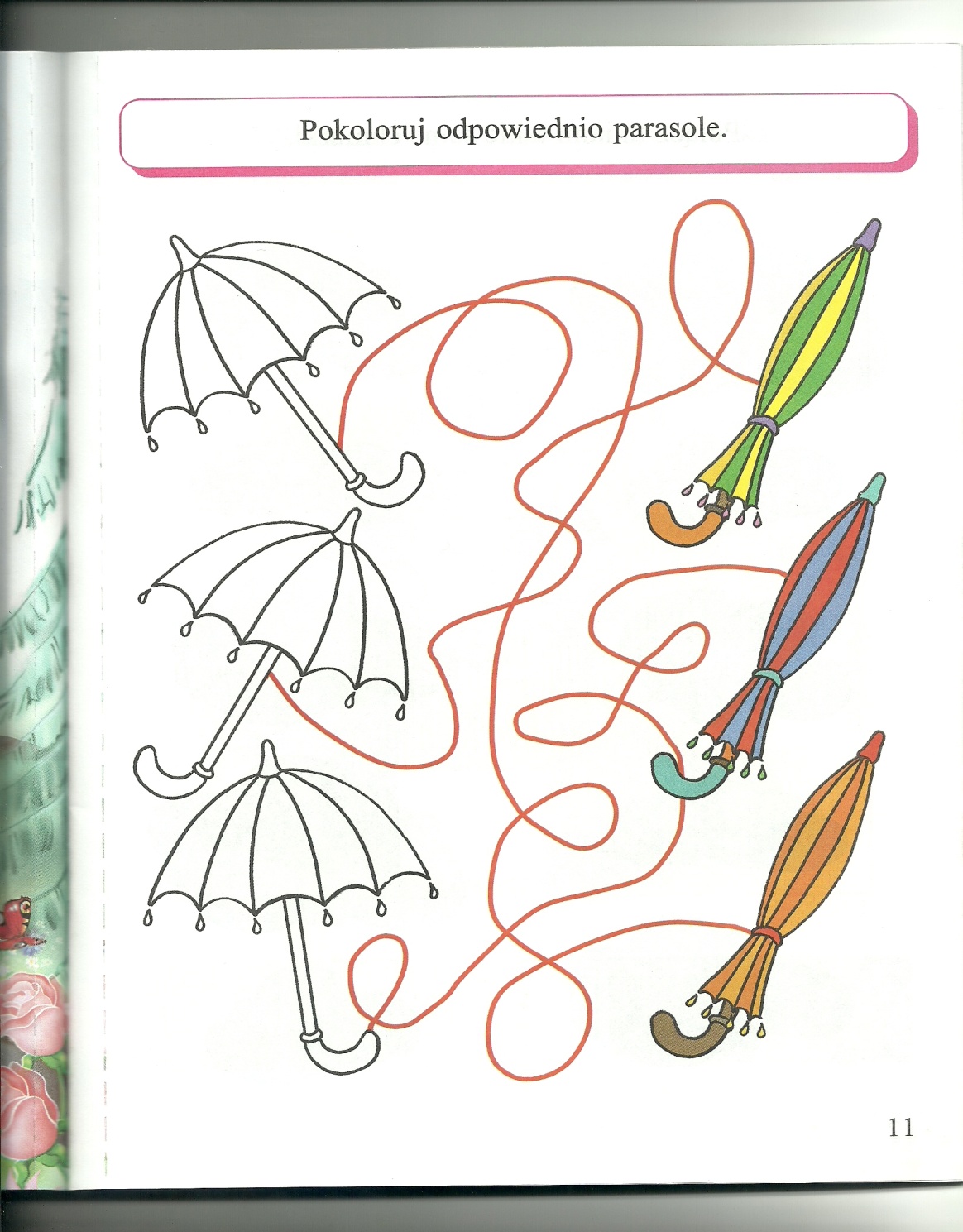 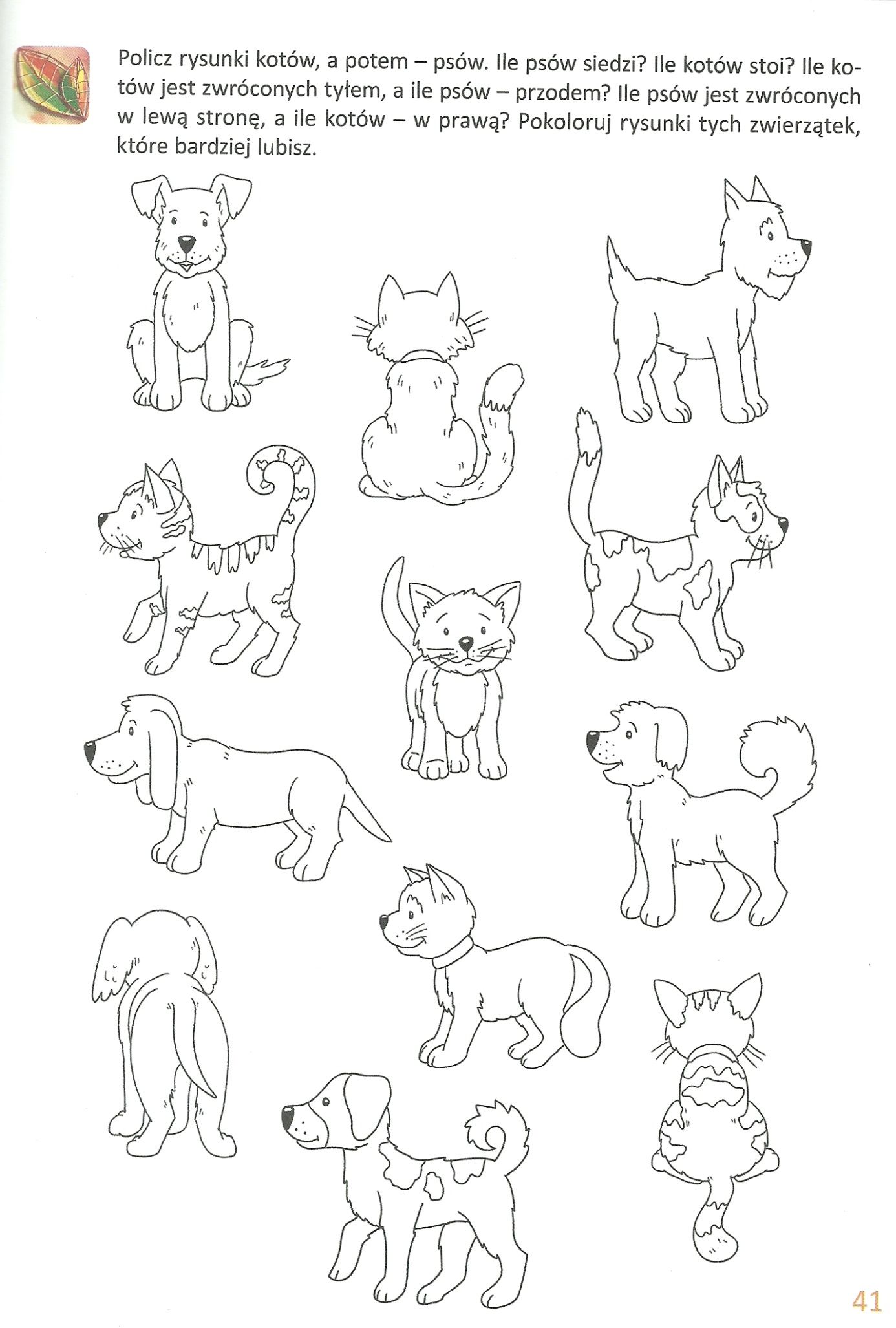 Ile jest kotów?  - …….Ile jest psów ?  - ………Ile psów siedzi ?   …………….Ile kotów stoi ? …………….Ile kotów jest zwróconych tyłem ? …………………..Ile psów jest zwróconych przodem ? ……………..Ile psów jest zwróconych w lewą stronę ? ………………Ile kotów jest zwróconych w prawa stronę ? …………………Które zwierzęta bardziej lubisz? Koty czy psy ?  ………………..  Narysuj w ramce swojego zwierzaka, zapisz pod rysunkiem jego imię . 	…………………………………………………………………………………….